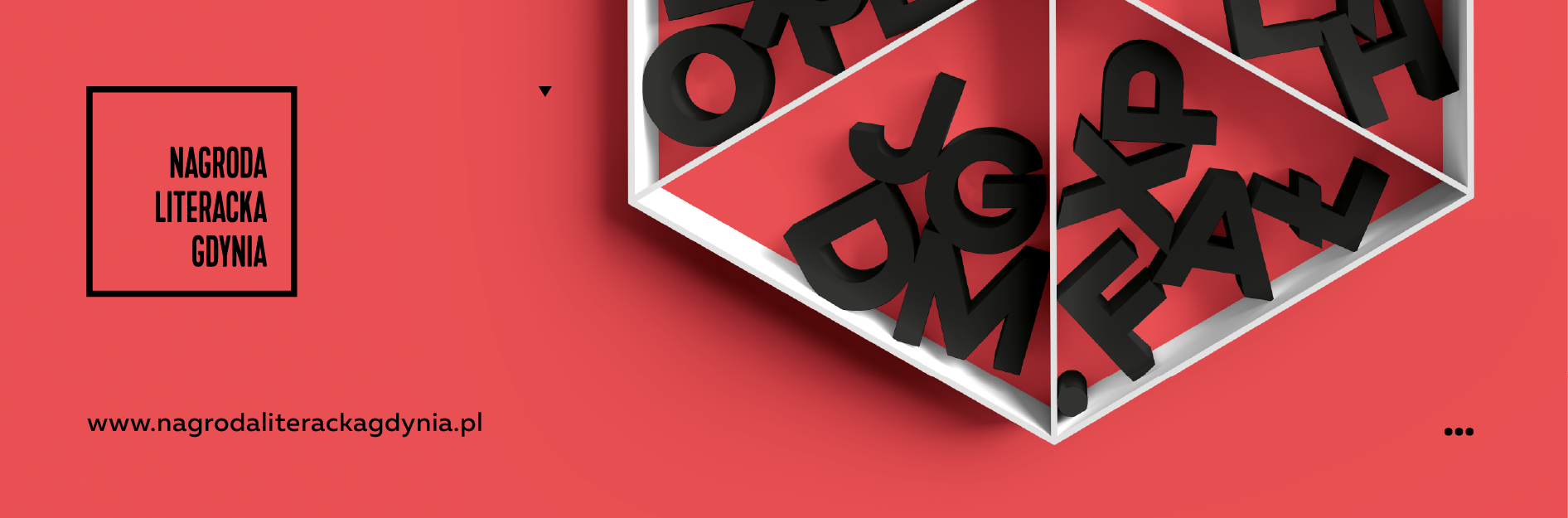 15. Nagroda Literacka GDYNIAFestiwal Miasto Słowa24.08–30.08.2020Wydarzenia, projekcje filmowe, koncert – wstęp wolnyGala – wstęp na zaproszeniaWarsztaty – obowiązują zapisy i limit miejsc. Adres: promocja@bibliotekagdynia.pl w temacie wiadomości należy wpisać tytuł wybranego warsztatuPoniedziałek 24 sierpnia 17.30 Spotkanie z Aleksandrą Radomską wokół książki Mam wątpliwość. Prowadzenie Iwona Demska [P]Plac Grunwaldzki / Muszla 18.30 Spotkanie z Jakubem Małeckim wokół książki Saturnin. Prowadzą: Barbara Klicka i Maciej Jakubowiak [P]Plac Grunwaldzki / Muszla 20.00 Spotkanie z Mikołajem Łozińskim wokół książki Stramer. Prowadzenie Szymon Kloska Plac Grunwaldzki / Muszla / streaming na fb NLG; yt gdyniakulturalna21.00 Roma Gąsiorowska czyta Magdalenę Tulli i Zytę Oryszyn, laureatki Nagrody Literackiej GDYNIA  Plac Grunwaldzki / Muszla 21.00 Spektakl Teatru Gdynia Główna: Potop. Pieśń o końcu świata, na motywach „Potopu” Salci Hałas. Scenariusz i reżyseria: Ewa Ignaczak, obsada: Ida Bocian, Małgorzata Polakowska, Jakub KornackiGdyńskie Centrum Filmowe /patioWtorek 25 sierpnia 16.00 Misja Miasto Potwór na Mieście Słowa. Warsztaty z książką o przyjaznej przestrzeni miejskiej. Prowadzenie Joanna Guszta / [F]Gdyńskie Centrum Filmowe /patio17.00 Książki i strachy (1): spotkanie z Krzysztofem Vargą wokół Dzienników. Prowadzenie Monika Ochędowska [P]Plac Grunwaldzki / Muszla 18.00 Ooodjazd! Warsztaty pop-up books z Anitą Graboś  [F]Gdyńskie Centrum Filmowe /patio 18.30 Książki i strachy (2): spotkanie ze Stefanem Chwinem. Prowadzenie Katarzyna SzalewskaPlac Grunwaldzki / Muszla / streaming na fb NLG; yt gdyniakulturalna20.00 Książki i strachy (3): spotkanie z Izabelą Morską i Mirą Marcinów. Prowadzenie Monika ŻółkośPlac Grunwaldzki / Muszla / streaming na fb NLG; yt gdyniakulturalna21.00 Literatura i film: Film o Pilchu, reż. Adam LewandowskiGdyńskie Centrum Filmowe / kino pleneroweŚroda, 26 sierpnia 16.00 Śladem wilka. Tropienie wilków z Anną Maziuk. Warsztaty dla dzieci 9-12 lat [F]Gdyńskie Centrum Filmowe /patio17.30 PROZA spotkanie z nominowanymi do Nagrody Literackiej GDYNIA. Barbara Klicka, Dorota Kotas, Katarzyna Michalczak, Wojciech Nowicki, Radek Rak. Prowadzenie Maciej Jakubowiak Gdyńskie Centrum Filmowe / sala Warszawa / streaming na fb NLG; yt gdyniakulturalna18.00 Spotkanie Pani Wieczorynka na żywo, czyli Agata Romaniuk dla dzieci [F]Gdyńskie Centrum Filmowe /patio 19.00 PRZEKŁAD NA JĘZYK POLSKI spotkanie z nominowanymi do Nagrody Literackiej GDYNIA. Wawrzyniec Brzozowski, Leszek Engelking, Grzegorz Franczak, Beata Kubiak Ho-Chi, Piotr Sommer. Prowadzenie Marcin Sendecki Gdyńskie Centrum Filmowe / sala Warszawa / streaming na fb NLG; yt gdyniakulturalna20.30 Czytają, grają i świergocą, inwazyjnie i melodyjnie: Marcin Mokry (głos) & Bartek Horyza (akordeon)  Plac Grunwaldzki/Muszla21.00 Literatura i film: My Generation, reż. David BattyGdyńskie Centrum Filmowe / kino pleneroweCzwartek, 27 sierpnia 16.00 Nie tylko słowa. Warsztaty z Lilianą Fabisińską wokół książki Halo! Historia komunikowania się Gdyńskie Centrum Filmowe /patio17.30 ESEJ spotkanie z nominowanymi do Nagrody Literackiej GDYNIA. Michał Milczarek, Paweł Piotr Reszka, Agata Sikora, Paweł Sitkiewicz, Urszula Zajączkowska. Prowadzenie Piotr Kieżun Gdyńskie Centrum Filmowe / sala Warszawa / streaming na fb NLG; yt gdyniakulturalna18.00 Sara Olszewska - Drzewo życzeń. Warsztaty dla dzieciGdyńskie Centrum Filmowe /patio19.00 POEZJA spotkanie z nominowanymi do Nagrody Literackiej GDYNIA. Tomasz Bąk, Konrad Góra, Monika Lubińska, Marcin Mokry, Joanna Oparek. Prowadzenie Paulina Małochleb [NLG]Gdyńskie Centrum Filmowe / sala Warszawa / streaming na fb NLG; yt gdyniakulturalna20.30 Premiera książki Sromotny przegryw / czytanie - Adrianna Alksnin / bęnienie - Bruno Jasieński [P]Plac Grunwaldzki/Muszla21.00 Literatura i film: Książę i dybuk., reż. Elwira Niewiera, Piotr RosołowskiGdyńskie Centrum Filmowe / kino plenerowePiątek, 28 sierpnia 16.00 Jak naprawić złamane serce? Warsztaty rzemieślnicze wokół książki Pracownia Aurory. Prowadzenie Roksana Jędrzejewska-Wróbel [F] Zapisy / promocja@bibliotekagdynia.plGdyńskie Centrum Filmowe /patio17.00 Spotkanie z Manuelą Gretkowską. Prowadzenie  Justyna Sobolewska [P]Plac Grunwaldzki/Muszla / streaming: fb NLG; yt gdyniakulturalna18.00 Mam na imię Jazz. Warsztaty z edukatorami wokół płci dla dzieci. Prowadzenie Anton Ambroziak [F]Gdyńskie Centrum Filmowe /patio18.00 Spotkanie z Zygmuntem Miłoszewskim wokół książki Kwestia ceny. Prowadzenie Michał Sowiński [P]Plac Grunwaldzki/Muszla / streaming: fb NLG; yt gdyniakulturalna19.00 Gala Nagrody Literackiej GDYNIA Muzeum Emigracji/ streaming: Plac Grunwaldzki; fb NLG; yt gdyniakulturalna20.30 Piotr Zemła trio - koncertPlac Grunwaldzki / Muszla21.30 Literatura i film: Cała przyjemność po stronie kobiet., reż. Barbara MillerGdyńskie Centrum Filmowe / kino pleneroweSobota, 29 sierpnia 12.00 Literacki coming out, czyli leżakowanie z książką Plac Grunwaldzki14.00 Spotkanie z Markiem Niedźwieckim wokół książki Dyrdymarki. Prowadzenie Michał Nogaś [P]Plac Grunwaldzki/Muszla / streaming: fb NLG; yt gdyniakulturalna15.00 Spotkanie z Mikołajem Grynbergiem wokół książki Poufne. Prowadzenie Marzena Bakowska [P]Plac Grunwaldzki/Muszla / streaming: fb NLG; yt gdyniakulturalna16.00 O szczęściu i przeżywaniu trudnych wydarzeń. Warsztaty wokół Duni z wydawnictwem Zakamarki [F]Gdyńskie Centrum Filmowe /patio16.00 Spotkanie z Manuelą Gretkowską, Martą Stacewicz-Paixão, Weroniką Wawrzkowicz, Katarzyną Tubylewicz, wokół książek Wenecja, Lizbona i Sztokholm. Prowadzenie Wojciech SzotPlac Grunwaldzki/Muszla / streaming: fb NLG; yt gdyniakulturalna18.00 Spotkanie z Dorotą Masłowską wokół książki Jak przejąć kontrolę nad światem 2. Prowadzenie Olga Drenda [P]Plac Grunwaldzki/Muszla18.00 Tylko bez całowania! Spotkanie z Grzegorzem Kasdepke [F]Gdyńskie Centrum Filmowe /patio19.00 Spotkanie wokół książki Prognoza niepogody. Literatura polska w XXI wieku. Udział wezmą: Agata Bielik-Robson, Jerzy Jarniewicz, Eliza Kącka, Tomasz Swoboda. Prowadzą: Maciej Jakubowiak i Szymon Kloska [P] Gdyńskie Centrum Filmowe / sala Warszawa / streaming: Plac Grunwaldzki; fb NLG; yt gdyniakulturalna21.00 Koncert: Bisz/RadexPlac Grunwaldzki/MuszlaNiedziela, 30 sierpnia 7.00 Dzikie życie w Gdyni. Spacer przyrodniczy ze Stanisławem ŁubieńskimStart: Plac Grunwaldzki10.00 Literacki coming out, czyli leżakowanie z książką oraz warsztaty literackie dla dzieciPlac Grunwaldzki [F]12.00 Warsztaty komiksowe z Łukaszem Kowalczukiem [F]Gdyńskie Centrum Filmowe /patio14.00 Spotkanie z Justyną Suchecką. Young Power. 30 historii o tym jak młodzi zmieniają świat. Prowadzenie Jan Modrzyński [F]Gdyńskie Centrum Filmowe /patio14.00 Spotkanie z Martą Dymek i Dorotą Masłowską wokół książki Jadłonomia po polsku. Prowadzenie Przemek Rydzewski  [P]Plac Grunwaldzki / Muszla / streaming: fb NLG; yt gdyniakulturalna15.00 Spotkanie z Katarzyną Nosowską wokół książki Powrót z Bambuko. Prowadzenie Katarzyna Janowska [P]Plac Grunwaldzki / Muszla / streaming: fb NLG; yt gdyniakulturalna16.30 Spotkanie ze Stanisławem Łubieńskim wokół Książki o śmieciach. Prowadzenie Przemek Rydzewski  [P]Plac Grunwaldzki / Muszla17.30 Spotkanie z laureatami Nagrody Literackiej GDYNIA. Prowadzenie Michał NogaśGdyńskie Centrum Filmowe / sala Warszawa  / streaming: Plac Grunwaldzki, fb NLG; yt gdyniakulturalna 19.00 Literatura i film: Zjedz to!, reż. Grant BaldwinGdyńskie Centrum Filmowe / kino plenerowe[P] spotkania premierowe książek[F] wydarzenie dla dzieci i nie tylkoSpotkania w piątek, sobotę, niedzielę będą odbywały się z symultanicznym tłumaczeniem na język migowy.Szczegółowy program dostępny na:www.nagrodaliterackagdynia.pl/festiwalhttps://www.facebook.com/nagroda.literacka.gdyniaKontakt i dodatkowe informacje:Kurator Festiwalu Miasto Słowa/ Rzecznik Prasowy NLG: Szymon Kloska tel.: +48 507 281 802 e-mail: rzecznik@nagrodaliterackagdynia.pl  PR: Przemysław Rydzewski tel.: +48 502 064 567 e-mail: pr@nagrodaliterackagdynia.plOrganizacja: Miasto GdyniaPartnerzy: Biblioteka Gdynia | Gdyńskie Centrum Kultury | Muzeum Emigracji w Gdyni | Muzeum Miasta Gdyni | Gdyńskie Centrum Filmowe | Akademickie Centrum Kultury UG - ACK Alternator | Stowarzyszenie Tłumaczy Literatury | Tygodnik Powszechny  | Dwutygodnik  | Muszla GdyniaPatroni medialni: Książki. Magazyn do czytania | Gazeta Wyborcza | Radio Gdańsk S.A. | Onet | Kultura Liberalna | booklips.pl | Lubimyczytac.pl | Wyborcza.pl Trójmiasto | Trojmiasto.pl | Kwartalnik Artystyczny Bliza 